INDYWIDUALNE MISTRZOSTWA POLSKI
OSÓB NIEPEŁNOSPRAWNYCH
10-11.12.2016 Gdańsk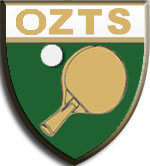 Dnia  10-11.12.2016 r. w Gdańsku odbyły się Indywidualne Mistrzostwa Polski osób niepełnosprawnych. Z województwa Opolskiego, wzięło udział 3 zawodników: Piotr Wilk, Paweł Jabłoński oraz Adrian Kochan. Piotr Wilk w kategorii 9, po wyjściu z grupy z nr. 1 doznał kontuzji i zajął miejsce 5 w swojej kategorii, natomiast w deblu z Grzegorzem Pieronkiem zdobyli 3 miejsce w grze podwójnej. Paweł Jabłoński został Mistrzem Polski w kategorii 9, a  Adrian Kochan w kategorii 7 zajął 9 miejsce. Gratulujemy i życzymy dalszych sukcesów.